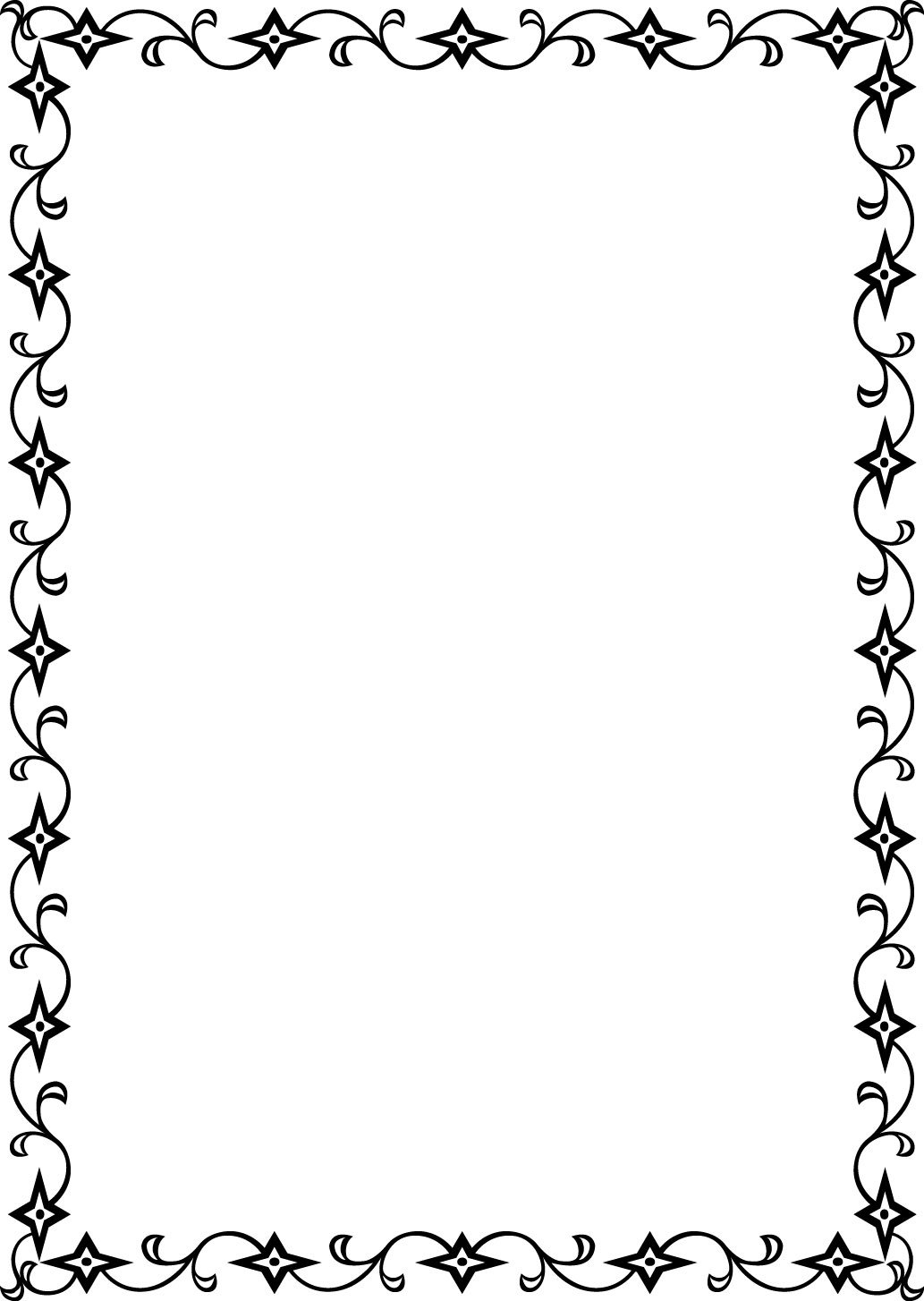 Основные принципы, которыми должны руководствоваться родители при договоренности об участии отцов в воспитании детей       1. Ребенок должен быть уверен в том, что он любим и дорог обоим родителям. Надо  постоянно подкреплять уверенность ребенка в любви, принятии и уважении как  отцом, так и матерью. Если родитель, проживающий отдельно, длительное время не  общается с ребенком, нужно найти для ребенка возможные объяснения этому факту,  не подвергая сомнению чувства к нему такого родителя.        2. Образ каждого из родителей должен быть позитивным. Ребенок должен быть уверен в том, что его мама и папа – достойные люди, заслуживающие любви и уважения.        3. Разведенным супругам нужно принять нынешнее семейное положение как  естественное и сформировать такую же установку у ребенка. Не стыдиться развода, не говорить о разводе как постыдной непристойной ситуации и не умалчивать о нем.  Объяснить ребенку, что неполная семья – ничем не хуже любой другой семьи, что  существуют такие отношения, когда отцы живут отдельно, но продолжают заботиться  о детях.       4. Необходимо сохранять доброжелательные отношения между супругами, не ставить  ребенка перед необходимостью выбора «он/она или я». Избегать подозрительности, не расспрашивать ребенка о супруге, его новой семье, если она существует, не  комментировать поступки, подарки, высказывания бывшей «половины», помнить о  том, что бывший партнер – значимый и важный для ребенка человек.        5. Надо работать над тем, чтобы отношения ребенка с родителем, проживающим  отдельно, были систематичными и предсказуемыми, не должно быть долгих  неожиданных разлук и прерывания контактов. Если невозможно очное общение,  необходимо использовать письма, телефонные разговоры. Родитель, проживающий с  ребенком, должен в случае необходимости проявлять инициативу и настойчивость в  восстановлении и сохранении контактов ребенка с другим родителем. Если родителя – постоянного воспитателя ребенка что-то не устраивает в форме, содержании и месте  общения, он вправе предлагать свои варианты его организации и настаивать на них.        6. Семейная история не только не должна прерываться разводом, она должна иметь  продолжение. Семейные фотографии и видеозаписи, семейные реликвии и рассказы, в том числе «история любви» родителей, должна сохраняться в семье, иметь  позитивную эмоциональную окраску, быть для ребенка «лучшими и любимыми  страницами» летописи его семьи. Нельзя ограничивать и прерывать отношения  ребенка с бабушками и дедушками из семей обоих родителей.